АЛГОРИТМ СОЗДАНИЯ ДИАГРАММ В MS EXCEL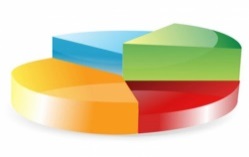 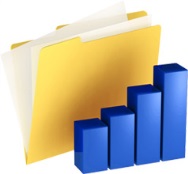 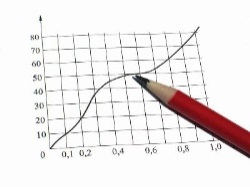 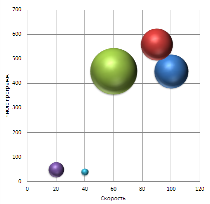 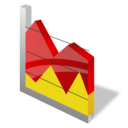 	Круговая		Гистограмма	График	Пузырьковая		ОбластнаяСекторы круговой диаграммы можно настроить таким образом, чтобы они не соприкасались друг с другом.Гистограмму довольно часто называют столбчатой диаграммой.Графики могут быть «гладкими» и с заломами.Чем крупнее в пузырьковой диаграмме «пузырек», тем большее значение он изображает.Название областной диаграммы происходит от слова «область». Область в диаграмме - это некоторое ограниченное пространство, изображающее то или иное значение.Шаг 1:Шаг 1:Шаг 1:Шаг 1:Шаг 1:Шаг 1:Шаг 1:Шаг 1:Шаг 2:Шаг 2:Шаг 2:Шаг 2:Шаг 2:Шаг 2:Шаг 2:Шаг 2:Шаг 3:Шаг 3:Шаг 3:Шаг 3:Шаг 3:Шаг 3:Шаг 3:Шаг 3:Шаг 4:Шаг 4:Шаг 4:Шаг 4:Шаг 4:Шаг 4:Шаг 4:Шаг 4:Шаг 5:Шаг 5:Шаг 5:Шаг 5:Шаг 5:Шаг 5:Шаг 5:Шаг 5:Шаг 6:Шаг 6:Шаг 6:Шаг 6:Шаг 6:Шаг 6:Шаг 6:Шаг 6:Шаг 7:Шаг 7:Шаг 7:Шаг 7:Шаг 7:Шаг 7:Шаг 7:Шаг 7:Шаг 8:Шаг 8:Шаг 8:Шаг 8:Шаг 8:Шаг 8:Шаг 8:Шаг 8: